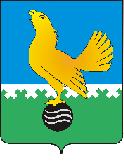 МУНИЦИПАЛЬНОЕ ОБРАЗОВАНИЕгородской округ Пыть-ЯхХанты-Мансийского автономного округа-ЮгрыАДМИНИСТРАЦИЯ ГОРОДАП О С Т А Н О В Л Е Н И ЕО внесении изменений в постановление администрациигорода от 16.07.2020 № 290-па «Об утверждении Порядка формирования перечняналоговых расходов и оценкиналоговых расходов муниципальногообразования городской округ город Пыть-Ях»(ред. №217-па от 27.05.2021)В соответствии с пунктами 1, 2 статьи 174.3 Бюджетного кодекса Российской Федерации, изменениями в Уставе города Пыть-Яха от 26.03.2021 № 378, а также в связи с определёнными установленными сроками отчётностей Межрайонной инспекции Федеральной налоговой службы №7 по Ханты-Мансийскому автономному округу – Югре внести следующие изменения:1. В приложении к постановлению: 1.1 По тексту постановления слова «муниципального образования городской округ город Пыть-Ях» заменить словами «города Пыть-Яха».1.2 В подпункте 1.1. после слов «далее – Порядок» исключить слова «город Пыть-Ях».1.3 Подпункт 1.2. дополнить абзацем следующего содержания:«технические налоговые расходы города Пыть-Яха – целевая категория налоговых расходов, предполагающих уменьшение расходов плательщиков, воспользовавшихся льготами, финансовое обеспечение которых осуществляется в полном объеме или частично за счёт местного бюджета.».1.4 В подпункте 2.3. слова «комитета по финансам» заменить словами «комитетом по финансам».1.5 Раздел 4 изложить в новой редакции:«4. Правила формирования информации о нормативных, целевыхи фискальных характеристиках налоговых расходов4.1. С целью получения фискальных характеристик налоговых расходов города Пыть-Яха комитет по финансам в срок до 15 марта текущего финансового года направляет Межрайонной инспекции Федеральной налоговой службы N 7 по Ханты-Мансийскому автономному округу – Югре сведения о категориях плательщиков с указанием нормативных правовых актов города Пыть-Яха, обусловливающих соответствующие налоговые расходы, в том числе действовавших в отчётном году и в году, предшествующем отчётному году.4.2. Инспекция N 7 Управления Федеральной налоговой службы России по Ханты-Мансийскому автономному округу - Югре в соответствии с общими требованиями, а также Соглашением по информационному взаимодействию от 22.09.2011 (с учетом дополнительных соглашений) в срок до 01 мая направляет в адрес комитета по финансам в соответствии с приложением № 1 к настоящему Порядку следующую информацию:1. Фискальные характеристики налоговых расходов за год, предшествующий отчётному году, с учетом информации по налоговым декларациям по состоянию на 1 апреля текущего финансового года, содержащие сведения:- об общем количестве плательщиков по соответствующему налогу;- о количестве плательщиков, воспользовавшихся льготой по каждому налоговому расходу;- о суммах выпадающих доходов бюджета города Пыть-Яха по каждому налоговому расходу города Пыть-Яха.2. Базовый объём налогов, задекларированный для уплаты в бюджет города Пыть-Яха плательщиками налога, имеющими право на налоговые льготы, освобождения и иные преференции по каждому налоговому расходу. 3. Сведения об объёме налогов, задекларированных для уплаты в бюджет города Пыть-Яха плательщиками налога, имеющими право на налоговые льготы, освобождения и иные преференции по каждому налоговому расходу за 6 лет, предшествующих отчётному финансовому году.4. Перечень организаций, воспользовавшихся налоговыми льготами в отчётном году, согласно решениям Думы города Пыть-Яха по каждому налоговому расходу.4.3. Комитет по финансам в срок до 10 июня текущего финансового года направляет кураторам налоговых расходов информацию по пунктам 1 - 9, 11 - 13, 20, включаемую в паспорт налогового расхода в соответствии с приложением № 1 к настоящему Порядку раздельно по каждому налоговому расходу, а также информацию, направленную Инспекцией N 7 Управления Федеральной налоговой службы России по Ханты-Мансийскому автономному округу - Югре в соответствии с пунктом 4.2 настоящего раздела.4.4. Куратор налогового расхода формирует паспорта налоговых расходов города Пыть-Яха, результаты оценки эффективности налоговых расходов и направляет их в комитет по финансам ежегодно в срок до 01 июля текущего финансового года.».1.6 Подпункт 5.1. изложить в новой редакции:«5.1. Комитет по финансам рассматривает отчёты кураторов налоговых расходов об оценке эффективности предоставленных налоговых расходов, подготовленные в соответствии с пунктом 3.10 раздела 3 настоящего Порядка, ежегодно в срок до 15 июля текущего финансового года.».1.7 Подпункт 5.5. изложить в новой редакции:«5.5. Аналитическая записка, паспорта налоговых расходов размещаются финансовым органом на Официальном информационном портале органов местного самоуправления города Пыть-Яха в сети Интернет ежегодно в срок до 15 сентября текущего финансового года.».2. Отделу по внутренней политике, связям с общественными организациями и СМИ управления по внутренней политике (О.В. Кулиш) опубликовать постановление в печатном средстве массовой информации «Официальный вестник». 3. Отделу по информационным ресурсам (А.А. Мерзляков) разместить постановление на официальном сайте администрации города в сети Интернет.4. Настоящее постановление вступает в силу после его официального опубликования.5. Контроль за выполнением постановления возложить на заместителя главы города-председателя комитета по финансам.Глава города Пыть-Яха					    	   	  А.Н. Морозов